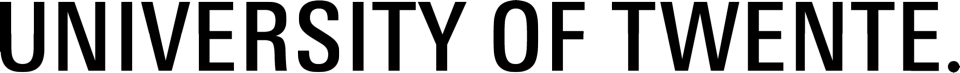 Subsidy for International Student AssociationsAddendum for the Invoice FormBudget plan 2022 - 2023Please provide SOIR with the following information:Name association:Subsidy 2021 – 2022In case the International Student Associations will use remaining funding from 2021 – 2022 budget, please provide the following information:SIGNED BY:DATE SIGNED:Event plannedCost(s) estimation*  Total request: Event plannedCost(s) estimation*  Total request: Total Budget remaining from 2021 – 2022: